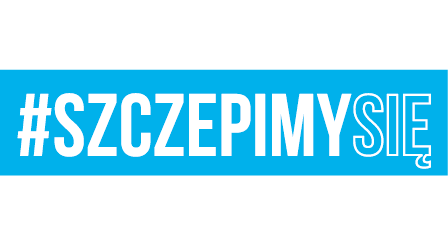 Egz. nr 1Malbork, dnia 9 sierpnia 2021 r.         							   Wszyscy uczestnicy postępowania			                                                          (strona internetowa prowadzonego postępowania)  Nr sprawy: 22. BLT.SZP.2612.69.2021Dotyczy: postępowania w sprawie udzielenia zamówienia publicznego Nazwa zadania: Zakup i dostawa tuszy, tonerów, taśm i bębnów do zabezpieczenia pracy sprzętu informatycznego dla 22. Bazy Lotnictwa Taktycznego w Malborku oraz jednostek będących na zaopatrzeniu.ZMIANA TERMINU SKŁADANIA OFERTSzanowni Państwo, 1. Działając na podstawie art. 286 ust. 1 ustawy z dnia 11 września 2019 r. Prawo zamówień publicznych (tj. Dz. U. z 2021 r. poz. 1129.) Zamawiający wprowadza następujące zmiany treści SWZ: Zamawiający zmienia i wprowadza: nowy termin składania i otwarcia ofert oraz termin związania ofertą - poprzez nadanie mu w wybranych punktach brzmienia:Wykonawca jest związany złożoną ofertą do dnia 11.09.2021r. Bieg terminu związania ofertą rozpoczyna się wraz z upływem terminu składania ofert, przy czym pierwszym dniem terminu związania ofertą jest dzień, w którym upływa termin składania ofert.Ofertę wraz z wymaganymi dokumentami należy umieścić na platformazakupowa.pl pod adresem: https://platformazakupowa.pl/pn/22blt w myśl Ustawy na stronie internetowej prowadzonego postępowania  do dnia 13.08.2021r. o godz. 10:00Otwarcie ofert nastąpi niezwłocznie po upływie terminu składania ofert, nie później niż następnego dnia, w którym upłynął termin składania ofert tj. 13.08.2021r. o godz. 10:15b) Zamawiający zmienia i wprowadza: zmodyfikowany załącznik nr 2 do SWZ – „Formularz ofertowy” – poprzez zmianę/poprawę zapisów w wybranych punktach.3. Zamawiający informuje, że dokonał również zmian treści Ogłoszenia o zamówieniu                    w zakresach opisanych jak wyżej. Pozostałe zapisy specyfikacji warunków zamówienia pozostają bez zmian.
Zamawiający informuje, że wszelkie wyjaśnienia stają się integralną częścią 
SWZ i będą wiążące przy składaniu ofert.                                                       Z poważaniem                                                    ZASTĘPCA DOWÓDCY22. BAZY LOTNICTWA TAKTYCZNEGO/-/ ppłk Jerzy GOLENIOWSKIWykonano w 1 egz.: Egz. Nr 1 – ad acta, Wykonała: E. Jasińska (tel. 261 536 789)  Dostęp do dokumentu: Sekcja Zamówień PublicznychROZDZIAŁ 15Termin związania ofertąROZDZIAŁ 16Miejsce i termin składania ofertROZDZIAŁ 17Otwarcie ofert